FAEV – Faculdade Europeia de Vitória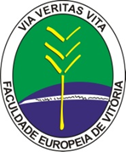 EDITAL Nº 003/2017PROCESSO SELETIVO DOS CURSOS DE PEDAGOGIA E PSICOLOGIA 2018/1A Faculdade Europeia de Vitoria - FAEV torna público que estarão abertas, de 18 de setembro a 04 de dezembro de 2017, as inscrições para o Processo Seletivo 2018/1 da FAEV, para ingresso nos cursos de graduação, destinados aos candidatos que concluíram o Ensino Médio ou equivalente, conforme informações que se seguem:1 – DOS CURSOS E DAS VAGAS1.1 - Curso: Pedagogia1.2 - Curso: Psicologia2 – DAS INSCRIÇÕES2.1 – Os critérios para a inscrição no Processo Seletivo 2018/1 são:2.1.1 – As inscrições serão efetuadas de segunda a sexta-feira, no horário de 17h às 22h, de 18 de setembro a 04 de dezembro de 2017, na secretaria da FAEV, à rua Adélia Pereira de Souza, 06, Itacibá, Cariacica – ES. 2.1.2 – Os candidatos que fizeram o Exame Nacional do Ensino Médio – ENEM terão sua nota de desempenho aceita como processo seletivo, em substituição à prova objetiva e à prova de redação, desde que tenham o comprovante do desempenho e que o exame tenha sido prestado há, no máximo, cinco anos.2.1.3 - Será de exclusiva responsabilidade do candidato fornecer dados e comprovante da pontuação do ENEM do qual participou. Qualquer erro ou equívoco no preenchimento do formulário de inscrição do Processo Seletivo 2018/1 implicará a desconsideração da inscrição.2.1.4 – O manual do candidato está disponibilizado ao pretendente no site http://www.faev-es.com.br. 2.1.5 – Os candidatos com necessidades especiais também poderão participar do Processo Seletivo 2018/1, devendo apresentar os documentos constantes no item 2.1.8 do presente edital. No ato da inscrição, o candidato deverá preencher a ficha de inscrição e nela especificar sua necessidade.2.1.6 – Taxa de Inscrição: R$ 30,00 (trinta reais).2.1.7 – No ato da inscrição, o candidato deverá apresentar cópia de documento de identificação e original para conferência, que poderá ser:Cédula de identidade emitida pela Secretaria de Segurança Pública, Forças Armadas ou Polícia Militar (ou) Carteira de Trabalho (ou) Carteira Profissional (ou)Cédula de Identidade para Estrangeiros (ou)Passaporte;Ficha de inscrição preenchida devidamente assinada e datada;Uma foto 3x4 recente; Comprovante de Desempenho no ENEM (se for o caso).O Candidato que, tendo requerido ao órgão público competente o Documento de Identidade, ainda não o tenha obtido poderá apresentar, condicionalmente, o comprovante de protocolo do documento, desde que nele conste o carimbo do órgão expedidor. A inobservância deste procedimento implicará a não efetivação da inscrição do candidato.3 – DO ACESSO AO LOCAL DAS PROVAS3.1 – Para ter acesso ao local de provas, o candidato deverá apresentar o Cartão de Identificação acompanhado do original do Documento de Identificação. A não apresentação dos citados documentos é fato impeditivo para participar no Processo Seletivo 2018/1 da FAEV.3.2 - O candidato deverá comparecer ao local de realização da prova preferencialmente com uma hora de antecedência e munido da documentação necessária, bem como de caneta esferográfica, em material transparente, na cor preta ou azul.3.3 – O acesso aos locais de prova será permitido até 12h30min. Não será, em hipótese alguma, admitida a entrada de retardatários.4 - DAS PROVAS4.1 - Data:10/12/2017 - Horário: 13 às 17 horas - Duração:4 horas - Local: FAEV.  * As questões de Português e Literatura Brasileira, Conhecimentos gerais e Biologia têm peso 3.4.1.1 – No ato da inscrição, o candidato deverá optar por uma das línguas estrangeiras: Inglês ou Espanhol.4.1.2 - Não haverá, sob hipótese alguma, segunda chamada, revisão ou recontagem de pontos.4.1.3 - O não preenchimento do cartão resposta à caneta será critério eliminatório.5 – DOS CRITÉRIOS DE APROVAÇÃO, ELIMINAÇÃO, CLASSIFICAÇÃO E DESEMPATE5.1 – O aproveitamento dos candidatos para o 1º período far-se-á de acordo com a ordem decrescente da nota final de classificação dos candidatos até o limite das vagas fixadas no presente edital.5.2 – Os critérios de desempate serão:5.2.1 – Número de pontos obtidos nas questões objetivas de Português e Literatura Brasileira.5.2.2 – Permanecendo o empate, dar-se-á preferência ao candidato de maior idade cronológica.5.3 – Será de caráter eliminatório:O candidato que faltar às provas e/ou Utilizar de qualquer meio fraudulento para a resolução das questões da mesma e/ouZerar nota em qualquer uma das provas.6 – DA DIVULGAÇÃO DOS RESULTADOS6.1 – A relação dos classificados no Processo Seletivo 2018/1 de todos os cursos, dentro dos limites de vagas autorizados pelo MEC, será divulgada no site http://www.faev-es.com.br e afixada em quadros de aviso nas dependências da FAEV com até 72 horas após a aplicação da prova.7 - DO PRAZO DE VALIDADE DO PROCESSO SELETIVO7.1 – Este Processo Seletivo só terá validade para ingresso no 1º semestre de 2018.8 – DA MATRÍCULA8.1 – A matrícula dos candidatos classificados, obedecendo à rigorosa ordem de classificação e dentro do número de vagas oferecidas, será realizada das 17h às 21h, até 15 (quinze) dias após a data divulgação do resultado.8.2 – Somente serão aceitos os requerimentos de matrícula dos candidatos que apresentarem a documentação seguinte:Requerimento de Matrícula, conforme impresso próprio fornecido pela FAEV;Certificado de Conclusão do Ensino Médio e Histórico Escolar (original e cópia autenticada) ou diploma de curso superior registrado (cópia autenticada);Documento oficial de Identidade – RG, emitido pelos órgãos de Segurança Pública das Unidades da Federação (cópia simples);Certidão de Nascimento ou Casamento (cópia simples);Se sexo masculino, prova de quitação com o serviço militar (cópia simples);Título Eleitoral com comprovante de votação da última eleição (cópia simples);Cadastro de Pessoa Física - CPF (cópia simples);Uma foto 3x4 recente;Comprovante de Residência (cópia simples);Comprovante de pagamento da 1ª parcela da semestralidade.8.3 – Ao requerimento de matrícula deverá ser juntado contrato de adesão em duas vias, preenchido e assinado pelo aluno (ou representante legal) e por um fiador.8.4 – Será nula, para todos os efeitos, a classificação obtida pelo candidato que não apresentar, no ato da matrícula, prova de conclusão do Ensino Médio ou equivalente (Portaria MEC nº 391, de 07/02/2012).8.5 – A matrícula poderá ser feita por procuração, desde que o procurador esteja legalmente habilitado e apresente os documentos constantes no item 8.2 do presente edital.8.6 – Após o prazo da matrícula, havendo ainda vagas, serão convocados em ordem decrescente os candidatos classificados no Processo Seletivo 2018/1 até o preenchimento total das vagas oferecidas.9 – DA OFERTA DO CURSO9.1 – Não sendo preenchidas 50% (cinquenta por cento) das vagas destinadas ao curso, a instituição reserva-se o direito de não oferecer o curso e/ou turma do 1º período do curso no semestre letivo de 2018/1.10 – DAS DISPOSIÇÕES GERAIS10.1 – O não preenchimento do cartão resposta à caneta será critério eliminatório do Processo Seletivo 2018/1 da FAEV.10.2 – Será eliminado do Processo Seletivo 2018/1 da FAEV o candidato que:Entrar no recinto destinado à realização de prova portando objeto, equipamento ou instrumento eletrônico, como: calculadoras, agendas, computadores de qualquer porte, rádios, celulares, receptores, anotações manuscritas, impressos, livros, lembretes, lápis, borracha, lapiseira, corretivo e afins;Prestar informações inexatas no Requerimento de Inscrição;Deixar de comparecer ou chegar atrasado ao local da prova;Incorrer em comportamento desrespeitoso ou impertinente para com qualquer responsável pela aplicação de prova, funcionário ou autoridade acadêmica;Estabelecer qualquer forma de comunicação durante a prova com outro candidato ou pessoa estranha à organização do Processo Seletivo e/ouZerar nota em qualquer uma das provas (Redação ou Objetivas). 10.3 – Serão publicados Editais complementares do Processo Seletivo 2018/1 da FAEV sempre que necessários ao preenchimento total das vagas.10.4 – Não haverá, em hipótese alguma, revisão de provas do Processo Seletivo 2018/1.10.5 – Os casos omissos serão resolvidos pela Comissão Organizadora do Processo Seletivo 2018/1 da FAEV.10.6 – Outras Informações poderão ser obtidas na sede da Faculdade Europeia de Vitória, pelo e-mail faev.secretaria@hotmail.com ou através do telefone (27) 3070-6297.Cariacica (ES), 14 de setembro de 2017.Publique-se.Luciana Figueiredo RibeiroDiretora GeralAto Legal: Portaria de Reconhecimento do Curso de Pedagogia nº 1.035 publicada no D.O.U. de 23/12/2015.Nº de vagas: 100Turno: NoturnoCurso: PresencialDuração: 4 anosAto Legal: Portaria de Autorização do Curso de Psicologia nº 467 de 22/11/2011publicada no D.O.U. de 22/11/2011.Nº de vagas: 100Turno: NoturnoCurso: PresencialDuração: 5 anosConteúdosNº de QuestõesPontuaçãoPortuguês e Literatura Brasileira10*30Matemática 505Conhecimento Gerais10*30Biologia3*09Língua Estrangeira (Inglês ou Espanhol)505Redação-21Pontuação Máxima                                                  100 pontos                                                  100 pontos